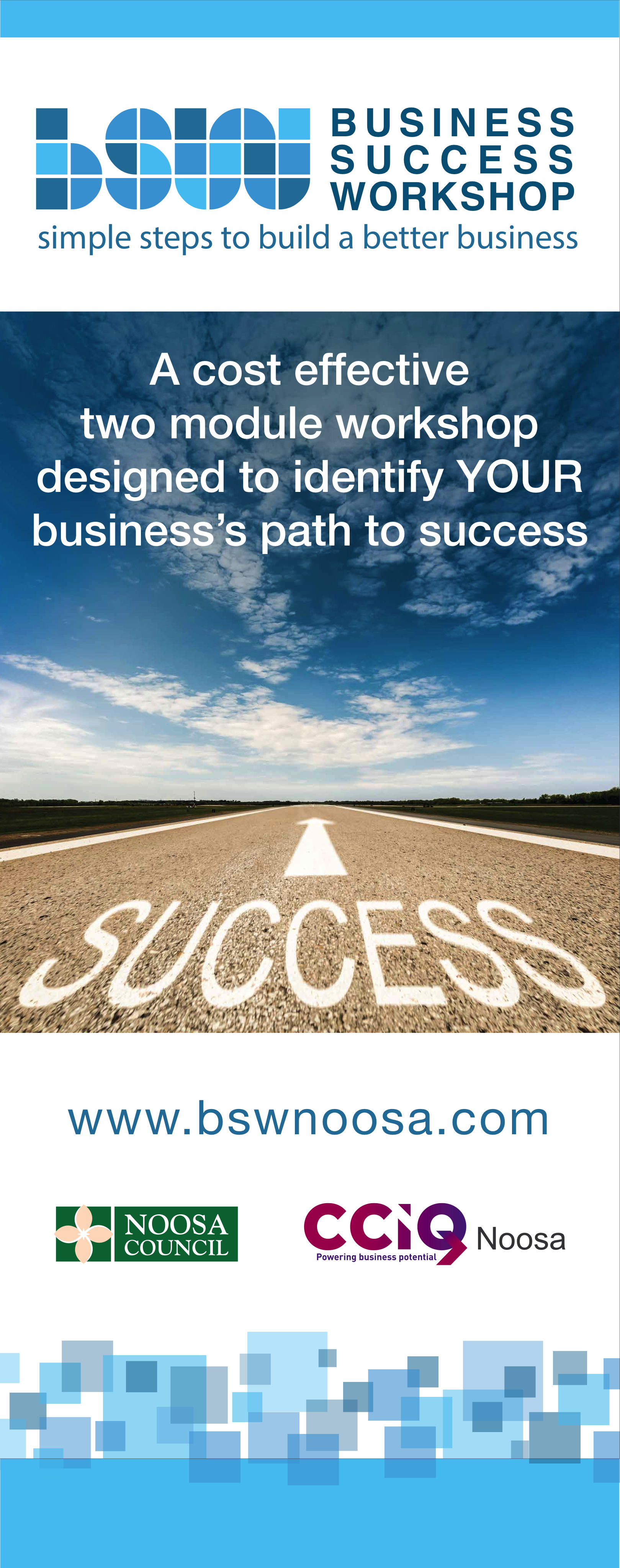 List of Possible ValuesMy Core Values	SWORMy USPMy VisionMy Strategic EssentialsStrategic Essential : 	Strategic Essential : 	Strategic Essential : 	Strategic Essential : 	Strategic Essential : 	AbundanceAcceptanceAccuracyAchievementAdaptabilityAdventureAffluenceAgilityAmbitionAppreciationAssertivenessAssuranceAstutenessAttentivenessAudacityAuthenticityAwarenessBalanceBeautyBenevolenceBoldnessBraveryCalmnessCamaraderieCandorCapabilityCarefulnessCaringCertaintyChallengeCharmCheerfulnessClarityCleanlinessCommitmentCompassionComposureConfidenceCongruencyConsciousnessConsistencyContentmentContributionControlConvictionCooperationCourageCreativityCredibilityCuriosityDecisivenessDependabilityDesireDeterminationDiligenceDirectionDisciplineDriveEconomyEducationEffectivenessEfficiencyEmpathyEncouragementEnergyEnjoymentEnthusiasmExcitementExpertiseFairnessFaithFinancial IndependenceFidelityFirmnessFitnessFlexibilityFocusForthrightnessFortitudeFranknessFriendlinessFrugalityFulfillmentFunGenerosityGeniusGivingGratitudeGrowthHappinessHealthHelpfulnessHonestyHopefulnessHumilityHumorImaginationIndependenceIndomitableIngenuityInnovativeInquisitivenessInsightfulnessInspirationalIntegrityIntensityIntimacyIntuitionInventivenessJoyJudgmentKindnessKnowledgeLeadershipLeverageLivelinessLogicLongevityLoyaltyMaturityMindfulnessModestyMotivationNeatnessNurtureOpennessOptimismPassionPatiencePeacePersistencePersuasivenessPhilanthropyPlayfulnessPoisePotencyPowerPracticalityPragmatismPrecisionPreparednessPresenceProactivityProfessionalismProgressProsperityPunctualityReasonablenessRealismRecognitionRelaxedReliabilityResilienceResolveRespectResourcefulnessRestraintRiskSacrificeSatisfactionSecuritySelectiveSelf BeliefSelf AwarenessSelf EsteemSelf HonestySelf ControlSensitivitySerenitySimplicitySinceritySkillfulnessSpiritualitySpontaneityStabilityStrengthSupportiveThankfulnessThoroughnessTransformationalTrustTrustworthyTruthTruthfulnessUnderstandingVisionVitalityWarmthWinningWisdomWonderYouthfulnessStrengthsWeaknessesOpportunitiesRisksGoalsTasksResponsibilities1)	2)	3)	4)	5)	GoalsTasksResponsibilities1)	2)	3)	4)	5)	GoalsTasksResponsibilities1)	2)	3)	4)	5)	GoalsTasksResponsibilities1)	2)	3)	4)	5)	GoalsTasksResponsibilities1)	2)	3)	4)	5)	